Prováděcí smlouva č. 2017_035k Rámcové smlouvě na pořizování licencí k produktům Microsoft ze dne 1. 12. 2014Níže uvedeného dne, měsíce a roku smluvní strany Česká republika – Ministerstvo práce a sociálních věcíse sídlem Na Poříčním právu 1/376, 128 01 Praha 2 IČO: 00551023DIČ: CZ 00551023za něhož jedná: Mgr. Bc. et Bc. Robert Baxa, LL.M., první náměstek ministryně, náměstek pro řízení sekce informačních technologiíe-mail: robert.baxa@mpsv.cz(dále jen jako „Objednatel“)  na straně jedné  anázev: DNS a.s. se sídlem Na Strži 65/1702, 140 00  Praha 4 IČO: 25146441DIČ: CZ25146441zapsaná v obchodním rejstříku vedeném u Městského soudu v Praze oddíl B, vložka 15101za něhož jedná: Ing. Petr Zmátlík – předseda představenstva a Ing. Petr Kuliš – člen představenstvabankovní spojení: Unicredit Bank, č. účtu: 108741003/2700 e-mail: pzmatlik@b2consult.cz a pkulis@dns.cz(dále jednotlivě jako „Dodavatel“)na straně druhé(Objednatel a Dodavatel jednotlivě jako „Smluvní strana“ a společně jako „Smluvní strany“)uzavřely tuto Prováděcí smlouvu (dále jen „Prováděcí smlouva“) k Rámcové smlouvě na pořizování licencí k produktům Microsoft ze dne 1. 12. 2014 (dále jen „Rámcová smlouva“) dle zákona č. 137/2006 Sb., o veřejných zakázkách, ve znění pozdějších předpisů (dále jen „ZVZ“) a v souladu s ust. § 1746 odst. 2 zákona č. 89/2012 Sb., občanský zákoník, ve znění pozdějších předpisů, k veřejné zakázce pod názvem „Pořizování licencí k produktům Microsoft“, uveřejněné v Informačním systému veřejných zakázek pod evid. č. 483369.PreambuleDne 1. 12. 2014 uzavřela Česká republika – Ministerstvo vnitra, se sídlem Nad Štolou 936/3, 170 34 Praha 7, IČ: 00007064 (dále jen „Centrální zadavatel“) s Dodavatelem Rámcovou smlouvu, na základě které se Dodavatel zavázal dodávat Centrálnímu zadavateli a Pověřujícím zadavatelům plnění vymezené v Rámcové smlouvě.Podpisem Rámcové smlouvy se tak Dodavatel zavázal dodávat uvedená plnění též Objednateli uvedenému na titulní straně této Prováděcí smlouvy, a to za podmínek stanovených v této Prováděcí smlouvě a v Rámcové smlouvě.S ohledem na skutečnost, že nabídka Dodavatele byla v rámci minitendru vedeného dle článku II Rámcové smlouvy vyhodnocena jako nejvýhodnější a za účelem sjednání dohody o rozsahu konkrétní dodávky požadované Objednatelem od Dodavatele, uzavírají Smluvní strany, v souladu s Rámcovou smlouvou, tuto Prováděcí smlouvu.Smluvní strany se dohodly, že pojmy uvedené v této Prováděcí smlouvě velkými písmeny mají stejný význam jako tytéž pojmy uvedené v Rámcové smlouvě, není-li dále v této Prováděcí smlouvě stanoveno jinak. Smluvní strany se dále dohodly, že otázky neupravené v této Prováděcí smlouvě se řídí Rámcovou smlouvou.Předmět Prováděcí smlouvyDodavatel se touto Prováděcí smlouvou, v souladu s Rámcovou smlouvou zavazuje, dodat Objednateli plnění specifikované v Příloze č. 1 této Prováděcí smlouvy.Objednatel se zavazuje zaplatit Dodavateli cenu poskytnutého plnění, a to v rozsahu a způsobem stanoveným dále v této Prováděcí smlouvě, zejména potom v její Příloze č. 1.Smluvní strany se zavazují poskytnout si navzájem součinnost nezbytnou k řádnému splnění jejich povinností dle této Prováděcí smlouvy.Kupní cena Smluvní strany se dohodly, že cena za poskytnutí plnění Dodavatelem dle této Prováděcí smlouvy činí 3 095 945,65 EUR (slovy: tři miliony devadesát pět tisíc devět set čtyřicet pět eur šedesát pět centů) bez DPH, tj. 3 746 094,24 EUR (slovy: tři miliony sedm set čtyřicet šest tisíc devadesát čtyři eur dvacet čtyři centů) včetně DPH.Podrobné vymezení celkové kupní ceny dle předchozího odstavce tohoto článku Prováděcí smlouvy je uvedeno v Příloze č. 1 této Prováděcí smlouvy.Ostatní podmínky vztahující se k přepočtu ceny na koruny české, k platbě ceny za plnění poskytnuté Dodavatelem dle této Prováděcí smlouvy, jakož i lhůta splatnosti, jsou uvedeny v Rámcové smlouvě.Doba a místo dodání zbožíSmluvní strany se dohodly, že Dodavatel je povinen dodat plnění dle této Prováděcí smlouvy Objednateli nejpozději do 30.6.2017. Místem dodání plnění Dodavatele dle této Prováděcí smlouvy je sídlo Objednatele uvedené na titulní straně této Prováděcí smlouvy.Ostatní ujednáníVeškerá ujednání této Prováděcí smlouvy navazují na Rámcovou smlouvu a Rámcovou smlouvou se řídí, tj. práva, povinnosti či skutečnosti neupravené v této Prováděcí smlouvě se řídí ustanoveními Rámcové smlouvy. V případě, že ujednání obsažené v této Prováděcí smlouvě se bude odchylovat od ustanovení obsaženého v Rámcové smlouvě, má ujednání obsažené v této Prováděcí smlouvě přednost před ustanovením obsaženým v Rámcové smlouvě, ovšem pouze ohledně plnění sjednaného v této Prováděcí smlouvě. V otázkách touto Prováděcí smlouvou neupravených se použijí ustanovení Rámcové smlouvy.Jestliže se ukáže jakékoliv ustanovení této Prováděcí smlouvy jako neplatné, nevymahatelné nebo neúčinné, nedotýká se tato neplatnost, nevymahatelnost nebo neúčinnost ostatních ustanovení této Prováděcí smlouvy. Smluvní strany se zavazují nahradit do 30 pracovních dnů od doručení výzvy jedné Smluvní strany druhé Smluvní straně neplatné, neúčinné nebo nevymahatelné ustanovení ustanovením platným, účinným a vymahatelným se stejným nebo obdobným obchodním a právním smyslem, případně uzavřít smlouvu novou.Tato Prováděcí smlouva nabývá platnosti a účinnosti dnem podpisu obou Smluvních stran.Nedílnou součástí této Prováděcí smlouvy jsou následující přílohy:Příloha č. 1 – Podrobné vymezení plnění Dodavatele a vymezení kupní ceny.Tato Prováděcí smlouva je vyhotovena v pěti (5) stejnopisech, z nichž každý bude považován za prvopis. Každá Smluvní strana obdrží po dvou (2) stejnopisech této Prováděcí smlouvy. Centrální zadavatel obdrží jeden (1) stejnopis této Prováděcí smlouvy.Na důkaz toho, že Smluvní strany s obsahem této Prováděcí smlouvy souhlasí, rozumí jí a zavazují se k jejímu plnění, připojují své podpisy a prohlašují, že tato Prováděcí smlouva byla uzavřena podle jejich svobodné a vážné vůle prosté tísně.Objednatel						DodavatelV Praze dne __. __. ____				V Praze dne __. __. ____	.......................................				......................................Mgr. Bc. et Bc. Robert Baxa, LL.M.,			Ing. Petr Zmátlíkprvní náměstek ministryně,				předseda představenstvanáměstek pro řízení sekce informačních technologií......................................Ing. Petr Kuliščlen představenstvaPříloha č. 1Podrobné vymezení plnění Dodavatele a vymezení kupní ceny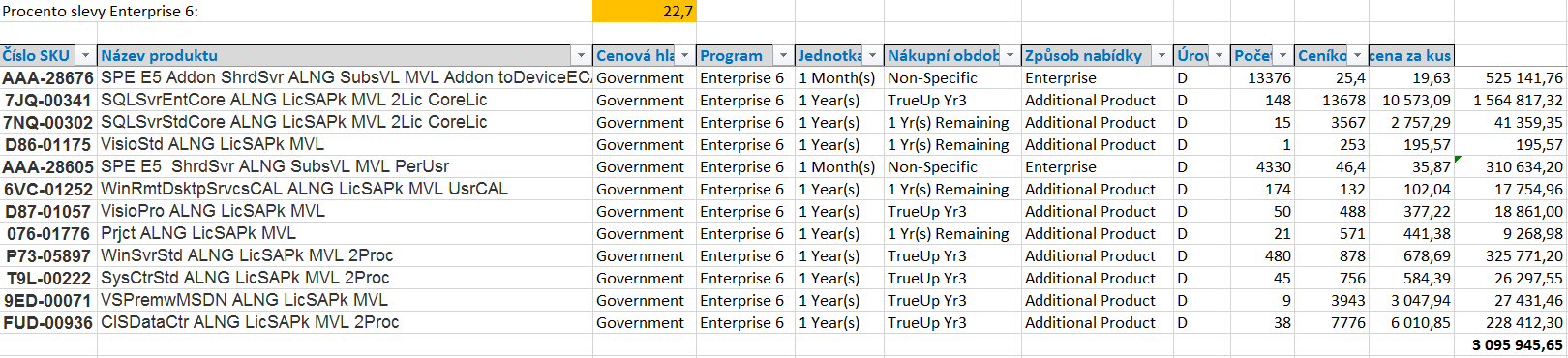 